09.04.2021I. Część dnia.1.Na powitanie poruszajcie się według słów rymowanki.Zrób do przodu cztery krokii wykonaj dwa podskoki.Zrób do tyłu kroki trzy,potem krzyknij: raz, dwa, trzy!Lewą ręką dotknij czoła,no i obróć się dokoła.W prawą stronę kroków pięćzrób – jeśli masz na to chęć.Potem kroki w lewą stronę:raz, dwa, trzy – no i zrobione.2. Ćwiczenia rozwijające ruchy gałek ocznych- liczcie głośno zabawki przygotowane przez R., liczenie łączcie z mrugnięciami.3. Rysowana opowieść. Potrzebne będą kartki i kredki.Posłuchajcie opowiadania o wyciecze rowerowej i rysujcie elementy. Pojechałam na wycieczkę rowerową. Droga była górzysta: wzniesienie, dolina.Rysujcie:Potem jechałam przez pachnący igliwiem las iglasty.Rysujcie: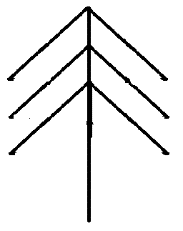 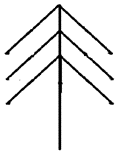 Mijałam rwący strumyk, który płynął z gór. Jego woda odbijała się od kamieni i tworzyłajakby fale.Rysujcie:Słoneczko świeciło, odbijając się w wodzie. Miałam wrażenie, że towarzyszą mi dwasłoneczka.Rysujcie: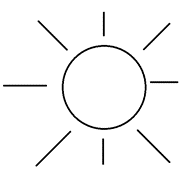 Do domu wróciłam zmęczona, ale pełna radości i spokoju.Rysujcie: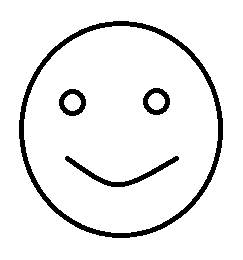 4. Ruchowa interpretacja rymowanki „Ćwiczę”- dziecko wykonuje ćwiczenia i mówi rymowankę (3 razy).Na raz- przysiad,Dwa- w przód skok,Na trzy- obrót,Cztery- skok.II. Część dnia.5. Zwiedzanie stadionu sportowego on- line -  PGE Narodowy- zapoznanie z wyglądemi wyposażeniem stadionu sportowego, oglądanie stadionu z miejsc na widowni, poznawanie zaplecza stadionu.https://www.youtube.com/watch?v=L1LrrwvFQxg• Rozmowa na temat filmu:− Czy podobał się wam stadion?− Czy w klubach sportowych przy stadionach pracują tylko sportowcy?− Kto z was chciałby zostać sportowcem? Dlaczego?− Jak myślicie, jak wygląda praca sportowców? Co oni robią, aby być sprawnymi i osiągaćdobre wyniki?− Może znacie nazwiska znanych sportowców? Podajcie je.6. Zabawa ruchowa z wykorzystaniem piłki: odbijanie, kopanie, turlanie, podrzucanie.Pamiętamy o myciu rąk przed posiłkami i po zabawie. Jak również po skorzystaniu z toalety!III. Część dnia.7. Zabawa plastyczna- wykonywanie krążka do ćwiczeń. • Zapoznanie ze sposobem wykonania prac.Dwie kartonowe kartki z rysunkiem kół, nożyczki, klej, mazaki, kartoniki z imieniem dziecka.Dziecko dostaje po dwie kartonowe kartki (np. z bloku technicznego) z rysunkiem kół, każdeo średnicy 20 cm. Wytnij koła, sklej je i ozdób mazakami. Na zakończenie przyklej na swoim krążku kartoniki ze swoim imieniem.• Zabawy krążkiem.• połóż krążek na głowie i spaceruj, starając się, żeby nie spadł ci z głowy,• usiądź na krążku, który leży na podłodze, podnieś nogi zgięte w kolanach, odpychaj się rękami od podłogi, obracaj się,• chodź po pokoju i wystukuj dowolny rytm. 8. Masaż relaksacyjny w parach.R. kładzie się na dywanie, a dziecko wykonuje ćwiczenia na jego plecach. Potem zmiana.Świeci słonko, świeci,                                   rysuj słonko, a chmurka się skrada,                                    rysuj małą chmurkę,zasłoniła słonko,                                            rysuj dużą chmurkę,będzie deszczyk padać.                                 uderzaj palcami, naśladując padający deszcz.9. Podziel rytmicznie (na sylaby) słowa związane ze sportem:  gimnastyka (gim-na-sty-ka), 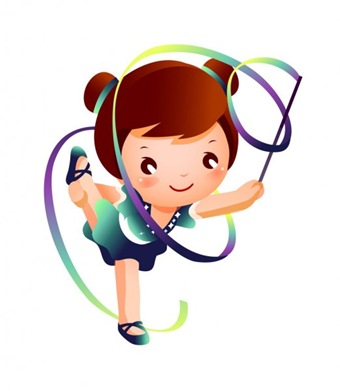      skłony (skło-ny), 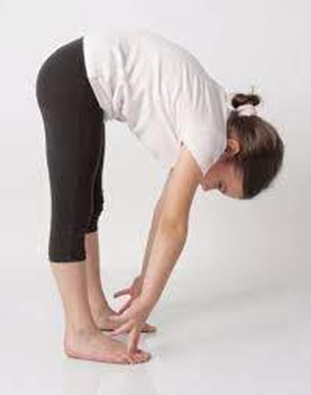   skoki (sko-ki),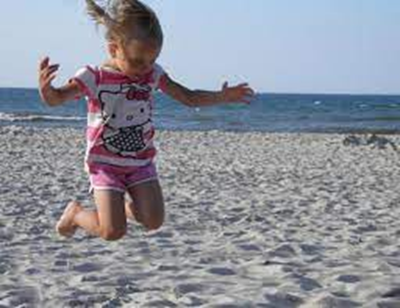    przysiady (przy-sia-dy).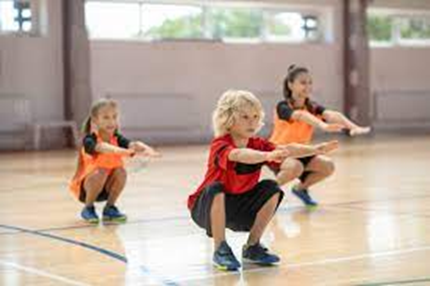 10. Zabawa „Zróbcie to”. Gra na dowolnym instrumencie.Poruszajcie się odpowiednio do dźwięków instrumentu. Podczas przerwy w grze zatrzymajcie się i wykonujcie ćwiczenia, np. przysiad, klęk, leżenie tyłem, leżenie przodem, siad skulny, siad skrzyżny, skłon…W załącznikach dodatkowe zadania do wykonania dla chętnych, w miarę możliwości.Źródło:YouTubeGoogle- grafikaPrzewodnik metodyczny „Odkrywam siebie” wyd. Mac Edukacja